Кроссворд "Музыкальные слова"

Этот кроссворд немного необычный. "Музыкальные слова" в нем следуют друг за другом, образуя причудливую фигуру.
Слова распологаются в любом направлении: сверху вниз, слева на право, справа налево и даже по диагонали. Последняя буква каждого слова является началом следующего.


Вопросу к кроссворду:
1. Громкость звучания.
2. Небольшая ария.
3. Герой оперы Петра Чайковского.
4. Оттенок звучания.
5. Струнный музыкальный инструмент.
6. Струнный щипковый музыкальный инструмент.
7. Медленный музыкальный темп.
8. Музыкально-сценический жанр.
9. Музыкальное ударение.
10. Высокий мужской голос.
11. Временная организация музыки.
12. Что упорядочивает ритм?
13. Музыкальная форма.
14. Музыкальный интервал.
15. Созвучие.
16. Звуковой объем певческого голоса.
17.  Письменное обозначение музыкального звука.
18. Музыкальное сопровождение.
19. Музыкальное изложение основной мысли произведения.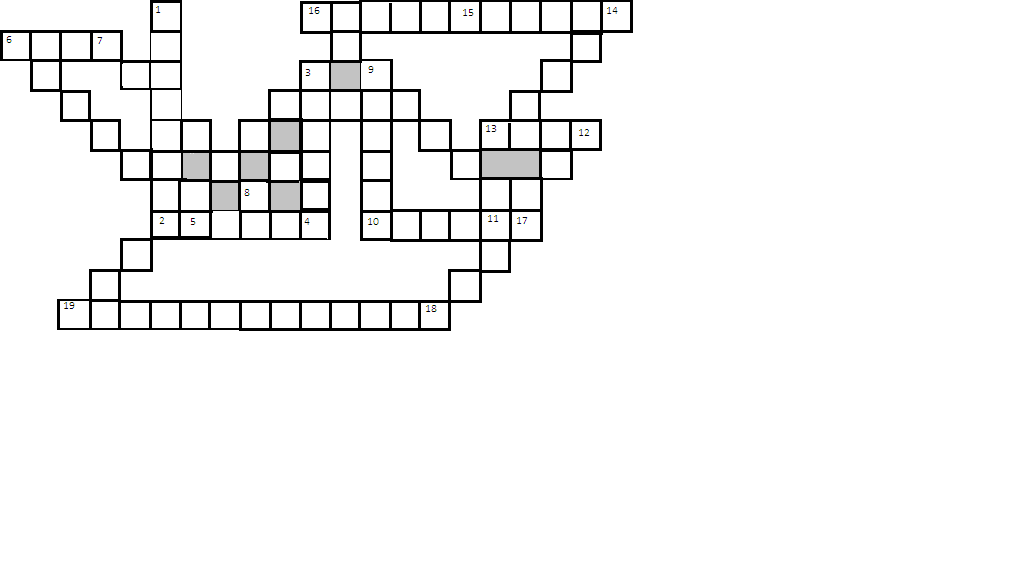 